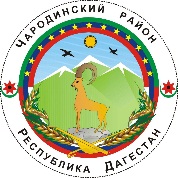 ________________АДМИНИСТРАЦИЯМУНИЦИПАЛЬНОГО ОБРАЗОВАНИЯ «ЧАРОДИНСКИЙ РАЙОН»П О С Т А Н О В Л Е Н И Еот 22 декабря 2023 г. №168   с. ЦурибО комиссии по вопросам сокращения объектов незавершенного строительства, финансирование которых осуществлялось за счет средств бюджетов всех уровнейРуководствуясь Уставом муниципального образования «Чародинский район», Администрация муниципального образования «Чародинский район»                                  п о с т а н о в л я е т:1. Образовать комиссию по вопросам сокращения объектов незавершенного строительства, финансирование которых осуществлялось за счет средств бюджетов всех уровней в составе согласно приложению.2. Утвердить Положение о комиссии по вопросам сокращения объектов незавершенного строительства, финансирование которых осуществлялось за счет средств бюджетов всех уровней, согласно приложению 2.  3. Контроль за исполнением настоящего постановления возложить:  Омарова М.З.     - заместителя Главы Администрации муниципального образования «Чародинский район», курирующего финансовый отдел и отдел сельского хозяйства и экономики,Арабиева Г.А.   - заместителя Главы Администрации муниципального образования «Чародинский район», курирующего строительство.  4. Опубликовать настоящее постановление в районной газете «Ч1арада, и разместить на официальное сайте Администрации муниципального образования «Чародинский район» в информационно-телекоммуникационной сети «Интернет».     5. Направить настоящее постановление в Министерство юстиции РД для включения в регистр муниципальных нормативных правовых актов в установленный законом срок.    6. В течение 10 рабочих дней после дня принятия направить настоящее постановление в прокуратуру для проведения антикоррупционной экспертизы и проверки на предмет законности.    7. Настоящее постановление вступает в силу после дня его официального опубликования.    8.  Контроль за исполнением постановления оставляю за собой.    И.о. главы Администрациимуниципального образования        «Чародинский район»                                                                         М.З.ОмаровПриложение 1Утвержден  постановлением Администрациимуниципального образования«Чародинский район» 22.12.2023 г.№168СОСТАВ комиссии по вопросам сокращения объектов незавершенного строительства, финансирование которых осуществлялось за счет средств бюджетов всех уровней  Омаров М.З.        -  заместитель Главы Администрации муниципального образования «Чародинский район» - председатель комиссии;  Арабиев Г.А. - заместитель Главы Администрации муниципального образования «Чародинский район» -   заместитель председателя комиссии; Шапиев Н.А.   – ведущий специалист по вопросам градостроительства и архитектуры Администрации муниципального образования «Чародинский район» - секретарь комиссии.  Члены комиссии: Магомедов М.Т. - председатель контрольно-счетной палаты МО «Чародинский район» (по согласованию); Адухов А.А.         -  начальник финансового отдела Администрации муниципального образования «Чародинский район»;Кадиев Г.Х.        -   начальник отдел сельского хозяйства и экономики Администрации муниципального образования «Чародинский район»;Газимагомедова А.М.- ведущий специалист по правовым вопросам Администрации муниципального образования «Чародинский район»Приложение 2Утвержден  постановлением Администрациимуниципального образования«Чародинский район» от 22.12.2023 г. №168ПОЛОЖЕНИЕ о комиссии по вопросам сокращения объектов незавершенного строительства, финансирование которых осуществлялось за счет средств бюджетов всех уровней1. Настоящее Положение определяет порядок деятельности комиссии по вопросам сокращения объектов незавершенного строительства, финансирование которых осуществлялось за счет средств бюджетов всех уровней (далее соответственно - Комиссия, объекты), ее задачи и права. 2. Комиссия является коллегиальным совещательным органом, созданным при Администрации муниципального образования «Чародинский район» Республики Дагестан. 3. Комиссия в своей деятельности руководствуется Конституцией Российской Федерации, федеральным законодательством, Конституцией Республики Дагестан, законодательством Республики Дагестан, Уставом муниципального образования «Чародинский район» Республики Дагестан, муниципальными нормативными актами.4. Комиссия осуществляет свою деятельность во взаимодействии с территориальными органами федеральных органов исполнительной власти, исполнительными органами государственной власти Республики Дагестан, органами местного самоуправления муниципального образования «Чародинский район» Республики Дагестан. 5. Основные задачи Комиссии: 1) обеспечение взаимодействия органов местного самоуправления муниципального образования «Чародинский район» Республики Дагестан при рассмотрении вопросов по дальнейшему использованию объектов и выработке предложений по использованию объектов; 2) рассмотрение планов по снижению объемов и количества объектов, финансирование которых осуществлялось за счет средств бюджетов всех уровней и разработка предложений: - по дальнейшему использованию объектов; - о невозможности дальнейшего использования объектов и проектной документации объекта; - о списании объектов и проектной документации объекта с последующей ликвидацией. 3) рассмотрение спорных вопросов по дальнейшему использованию объектов. 4) рассмотрение предложений, представленных в комиссию на согласование по объектам и затратам, понесенным на незавершенное строительство объекта капитального строительства в виде произведенных капитальных вложений в объекты, финансирование которых осуществлялось за счет средств бюджетов всех уровней: - по дальнейшему использованию (с указанием направления использования) или сносу объектов; - по списанию объектов с последующей ликвидацией при невозможности (нецелесообразности) дальнейшего использования; - по списанию проектной документации с последующей ее ликвидацией при невозможности (нецелесообразности) дальнейшего использования проектной документации; - по списанию затрат, понесенных на незавершенное строительство объекта капитального строительства в виде произведенных капитальных вложений в объекты. 6. Комиссия имеет право: запрашивать и получать в установленном порядке от органов местного самоуправления муниципального образования «Чародинский район» Республики Дагестан, муниципальных учреждений (предприятий) и иных организаций, расположенных на территории муниципального образования «Чародинский район» Республики Дагестан, информацию, материалы, документы, необходимые для осуществления возложенных на Комиссию задач; привлекать для участия в заседаниях Комиссии представителей и специалистов исполнительных органов государственной власти Республики Дагестан, органов местного самоуправления муниципального образования «Чародинский  район» Республики Дагестан, иных организаций, расположенных на территории Республики Дагестан. Для участия в заседаниях Комиссии могут приглашаться независимые эксперты (специалисты). 7. Состав Комиссии утверждается постановлением Администрации муниципального образования «Чародинский район» Республики Дагестан. В состав Комиссии входят председатель Комиссии, заместитель председателя Комиссии, секретарь Комиссии, члены Комиссии. Работой Комиссии руководит председатель Комиссии. 8. Председатель Комиссии:  - руководит деятельностью Комиссии; - определяет дату заседания Комиссии; - утверждает повестку очередного заседания Комиссии. 9. К полномочиям Комиссии относятся: - осмотр объекта; - проверка имеющейся документации по объекту; - подготовка всех необходимых документов и материалов. 10. Заседания Комиссии проводятся по мере необходимости. 11. Заседание Комиссии считается правомочным, если на нем присутствует не менее половины членов Комиссии. Члены Комиссии участвуют в ее заседаниях без права замены. 12. Организационное, информационно-аналитическое обеспечение деятельности Комиссии, в том числе подготовку повестки заседания Комиссии, ведение протокола, осуществляет централизованной бухгалтерии Администрации муниципального образования «Чародинский район» Республики Дагестан, которое направляет предложения на рассмотрение Комиссии. 13. Решение Комиссии оформляется протоколом, который подписывается председательствующим на заседании Комиссии и секретарем Комиссии. 14. Решение Комиссии принимается простым большинством голосов от числа присутствующих на заседании членов Комиссии путем открытого голосования. Каждый член Комиссии имеет один голос. В случае равенства голосов решающим является голос председателя Комиссии. В случае несогласия с принятым Комиссией решением член Комиссии вправе изложить в письменном виде свое особое мнение, которое подлежит обязательному приобщению к протоколу заседания Комиссии. 15. Решение Комиссии носит рекомендательный характер. 16. Решение Комиссии направляется в Администрацию муниципального образования «Чародинский район», для рассмотрения возможности подготовки в установленном порядке проекта правового акта Администрации муниципального образования «Чародинский район».